Antes de la audición/lectura1.	¿Qué significan estas palabras del texto? Relaciónalas con su traducción al alemán.Comprensión del texto2.	Responde a las siguientes preguntas con la respuesta correcta.a)	El pasado 6 de marzo...	llegaron a El Chaparral alrededor de 400 exiliados ucranianos.	□ 	fueron expulsados 400 migrantes centroamericanos de El Chaparral.	□ 	se juntaron en el cruce fronterizo unos 400 ciudadanos rusos y
ucranianos en El Chaparral.	□ b)	¿A qué se dedicaba Marc en Rusia?	Era director de un banco.	□ 	Era gerente de un restaurante.	□ 	Era violinista en una orquesta.	□ c)	¿Qué decía la carta que el ayuntamiento de Tijuana envió a los migrantes que se encuentran bajo su jurisdicción?	Que los migrantes rusos y ucranianos tienen el apoyo de 
las autoridades locales.	□ 	Que se ha habilitado un edificio para que los migrantes
se acomoden durante la espera.	□ 	Que está prohibido dormir o vivir en la calle.	□ d)	¿Qué dijeron Maxi y Amina a sus hijas cuando comenzó su exilio?	Que están viviendo una aventura y pronto volverán a casa.	□ 	Que su padre no soporta las mentiras del régimen de Putin.	□ 	Ninguna de las anteriores respuestas es correcta.	□ e)	¿Cuánto tiempo tienen Yuri Savkin y su familia para estar en México legalmente?	5 días.	□ 	180 días.	□ 	90 días.	□ 3.	Escucha/Lee el texto y responde a las siguientes preguntas. Si estás en clase, compara tus resultados con los de tus compañeros.a)	¿Qué necesita un ciudadano ucraniano para poder entrar en Estados Unidos?____________________________________________________________________________b)	¿En qué países han estado Marc y Oxana desde que salieron de Rusia? ____________________________________________________________________________(Sigue en página 3)c)	¿Qué inquieta a las autoridades de Tijuana?____________________________________________________________________________d)	¿Cuántas hijas tienen Maxi y Amina? ¿Qué edades tienen?____________________________________________________________________________e)	Según Yuri Savkin, ¿qué es posible que haga Putin?____________________________________________________________________________4.	Escucha el quinto párrafo del texto y completa las palabras que faltan en él.La a) ________________________ de San Ysidro es un punto que recibe las interminables crisis del mundo. Yuri Savkin, de 36 años, quería poner la b) ___________________________ distancia posible entre su país y él. “En mi opinión, hay una posibilidad de que Putin lance un misil nuclear a Europa”, dice con ayuda del c) ______________________________ de Google. Savkin viajó desde Chernogolovka, a 80 kilómetros de Moscú, hasta Ciudad de México, adonde aterrizó el 14 de marzo. Junto a él d) ___________________________ su esposa Helen, de 44, y Sonia, su hija de 9 años. “Decidí abandonar el país y no obedecer la llamada del Ejército, porque no quiero luchar contra la e) ___________________________ civil ni obedecer 
órdenes criminales”, afirma. Lleva 5 días publicando su historia en las redes sociales de 
políticos estadounidenses. f) ____________________ con 180 días, la estancia legal en 
México, para que alguien en EE.UU. lo escuche. “No hay plan B”, finaliza. 5.	Encuentra un sinónimo para las siguientes palabras (a) – j)) que aparecen en el texto.a) vigilar (párr. 1)	A municipal	a)	_______b) provocar (párr. 1)	B retornar	b)	_______c) el/la privilegiado/-a (párr. 2)	C el mandato	c)	_______d) el/la asilado/-a (párr. 2)	D el/la favorecido/-a	d)	_______e) local (párr. 3)	E la sugerencia	e)	_______f) el consejo (párr. 4)	F el/la opositor/a	f)	_______g) el/la disidente (párr. 4)	G la estadía	g)	_______h) volver (párr. 4)	H causar	h)	_______i) la estancia (párr. 5)	I supervisar	i)	_______j) la orden (párr. 5)	J el/la refugiado/-a	j)	_______Expresión oral o escrita 6.	Escribe una redacción o prepara una exposición oral acerca de estas cuestiones. Fundamenta tus razonamientos e ideas.	Desde el inicio de la guerra de Ucrania, la Unión Europea y otros países como Estados Unidos no dudan en acoger a los refugiados ucranianos sin excepciones. Sin embargo, 
personas en la misma situación procedentes de Siria o Afganistán no han recibido 
el mismo trato. ¿Por qué crees que se produce esta situación?	En el texto aparecen testimonios de ciudadanos rusos que también han emigrado debido a la guerra y porque no quieren servir en el Ejército. Si tu país tuviese un conflicto bélico con otro país, ¿emigrarías o servirías en el Ejército?	El mismo día que Rusia atacó a Ucrania, Israel bombardeó la ciudad de Alepo (Siria) y Arabia Saudí lanzó un ataque aéreo a Yemen. Sin embargo, los grandes medios de comunicación no informaron sobre estos acontecimientos. ¿Por qué motivo piensas que esto es así? ¿Te gustaría recibir más información sobre este tipo de acontecimientos? Lösungen1.	a) N    b) J    c) M    d) K    e) L    f) R    g) B    h) H    i) G    j) T    k) Q    l) P    
m) I    n) F    ñ) S    o) D    p) A    q) Ñ    r) E    s) C    t) O2.	a)	(...) fueron expulsados 400 migrantes centroamericanos de El Chaparral. (Párr. 1)b)	Era gerente de un restaurante. (Párr. 2)c)	Que está prohibido dormir o vivir en la calle. (Párr. 3)d)	Que están viviendo una aventura y pronto volverán a casa. (Párr. 4)e)	180 días. (Párr. 5)3.	a)	Presentar un pasaporte ucraniano ante las autoridades estadounidenses. (Párr. 1)b)	En Turquía, Alemania y México. (Párr. 2)c)	Que el campamento se descontrole durante las próximas semanas. (Párr. 3)d)	Tienen dos niñas, de 5 y 8 años. (Párr. 4)e)	Lanzar un misil nuclear a Europa. (Párr. 5)4.	a) garita  •  b) mayor  •  c) traductor  •  d) llegaron  •  e) población  •  f) Cuenta5.	a) I    b) H    c) D    d) J    e) A    f) E    g) F    h) B    i) G    j) C6.	Individuelle Schülerlösungen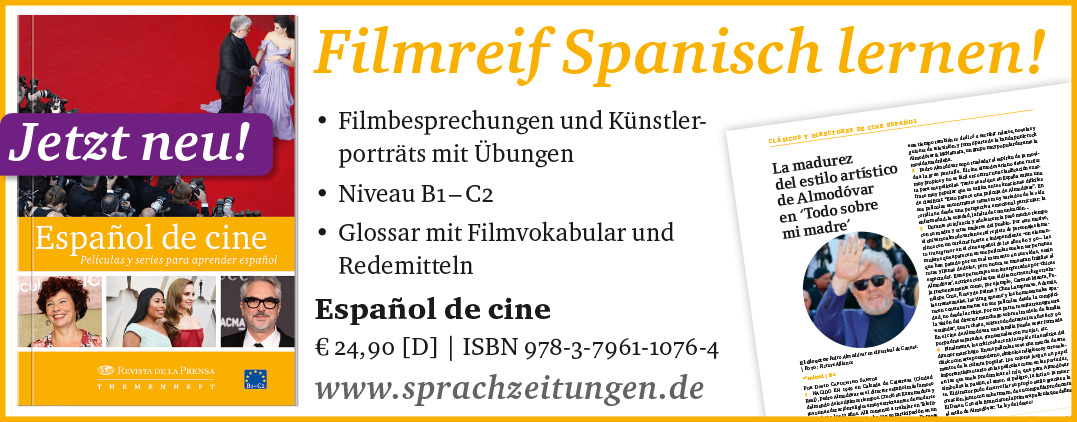 –––––––––––––––––––––––––––––––––Hinweis: Die Zugangsdaten zu Ihrem persönlichen Abo dürfen Sie nicht an Dritte weitergeben.a) el/la refugiado/-aA Siedlungb) el puente peatonalB Pass c) municipalC Armee; Militärd) desierto/-aD fürchten e) el albergueE Grenzpostenf) desplazado/-aF fliehen; flüchten g) el pasaporteG im Belagerungszustandh) a cuentagotasH nach und nach; tröpfelnd i) bajo asedio I wenigj) el/la moscovitaJ Fußgängerbrücke; 
	Fußgängerdurchgangk) el/la gerenteK menschenleer; verlassenl) los suegrosL Herbergem) escaso/-aM Gemeinde...n) huirN Flüchtling; Geflüchtete/r ñ) la autoridadÑ Beamter/ino) temerO Aufenthaltsdauerp) el asentamientoP Schwiegerelternq) el/la funcionario/-aQ Geschäftsführer/in r) la garita fronterizaR vertrieben s) el ejércitoS Behördet) la estanciaT Moskauer/in